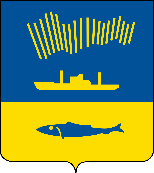 АДМИНИСТРАЦИЯ ГОРОДА МУРМАНСКАП О С Т А Н О В Л Е Н И Е                                                                                                                 №     В соответствии с Федеральными законами от 06.10.2003 № 131-ФЗ                «Об общих принципах организации местного самоуправления в Российской Федерации», от 27.07.2010 № 210-ФЗ «Об организации предоставления государственных и муниципальных услуг», Уставом муниципального образования город Мурманск, постановлениями администрации города Мурманска от 26.02.2009 № 321 «О порядке разработки и утверждения административных регламентов предоставления муниципальных услуг в муниципальном образовании город Мурманск», в целях приведения муниципального правового акта в соответствие с действующим законодательством  п о с т а н о в л я ю: 1. Внести в приложение к постановлению администрации города Мурманска от 17.04.2013 № 830 «Об утверждении административного регламента предоставления муниципальной услуги «Выдача специального разрешения на движение по автомобильным дорогам тяжеловесного и (или) крупногабаритного транспортного средства в случае если маршрут,               часть маршрута указанного транспортного средства проходят по автомобильным дорогам местного значения города Мурманска и не                  проходят по автомобильным дорогам федерального, регионального или межмуниципального значения, участкам таких автомобильных дорог»                               (в ред. постановлений от 30.04.2014 № 1247, от 24.02.2015 № 471, от 25.02.2016 № 470, от 10.02.2017 № 335, от 27.03.2017 № 771, от 12.12.2017 № 3929,                    от 23.07.2018 № 2254, от 30.11.2018 № 4141) следующее изменение:- в подпункте «б» пункта 5.1.4 подраздела 5.1 раздела 5 после слов «печатью Заявителя» дополнить словами «(при наличии печати)».2. Отделу информационно-технического обеспечения и защиты информации администрации города Мурманска (Кузьмин А.Н.) организовать размещение настоящего постановления на официальном сайте администрации города Мурманска в сети Интернет. 3. Редакции газеты «Вечерний Мурманск» (Хабаров В.А.) опубликовать настоящее постановление.4. Настоящее постановление вступает в силу со дня официального опубликования.5. Контроль за выполнением настоящего постановления возложить на заместителя главы администрации города Мурманска Доцник В.А.Глава администрации города Мурманска                                                                                А.И. Сысоев